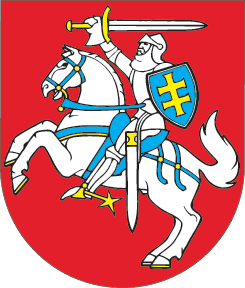 LIETUVOS RESPUBLIKOSAKCIZŲ ĮSTATYMO NR. IX-569 23, 24, 25, 26, 30 IR 31 STRAIPSNIŲ PAKEITIMO ĮSTATYMO NR. XII-2145 1, 2, 3, 4 IR 7 STRAIPSNIŲ PAKEITIMOĮSTATYMAS2016 m. gruodžio 22 d. Nr. XIII-171Vilnius1 straipsnis. 1 straipsnio pakeitimas1. Pakeisti 1 straipsnio 2 dalį ir ją išdėstyti taip: „2. Pakeisti 23 straipsnio 1 dalį ir ją išdėstyti taip: „1. Alui taikomas 7,11 euro už 1 procentą faktinės tūrinės alkoholio koncentracijos procentais akcizų tarifas, kuris nustatomas už produkto hektolitrą.“2 . Pripažinti netekusia galios 1 straipsnio 3 dalį.2 straipsnis. 2 straipsnio pakeitimas 1. Pakeisti 2 straipsnio 2 dalį ir ją išdėstyti taip: „2. Pakeisti 24 straipsnį ir jį išdėstyti taip:„24 straipsnis. Vynui iš šviežių vynuogių ir kitiems fermentuotiems gėrimams taikomi akcizų tarifai Vynui iš šviežių vynuogių ir kitiems fermentuotiems gėrimams taikomi akcizų tarifai:1) vynui ir kitiems fermentuotiems gėrimams, kurių faktinė tūrinė etilo alkoholio koncentracija (kitų fermentuotų gėrimų atveju – gauta tik fermentuojant) procentais yra ne didesnė kaip 8,5 procento, – 65,46 euro už produkto hektolitrą;2) šio straipsnio 1 punkte nenurodytiems gėrimams – 164,67 euro už produkto hektolitrą.“2. Pripažinti netekusia galios 2 straipsnio 3 dalį. 3 straipsnis. 3 straipsnio pakeitimas1. Pakeisti 3 straipsnio 2 dalį ir ją išdėstyti taip: „2. Pakeisti 25 straipsnį ir jį išdėstyti taip:„25 straipsnis. Tarpiniams produktams taikomi akcizų tarifaiTarpiniams produktams taikomi tokie akcizų tarifai:1) tarpiniams produktams, kurių faktinė tūrinė alkoholio koncentracija procentais yra ne didesnė kaip 15 procentų, – 185,82 euro už produkto hektolitrą; 2) tarpiniams produktams, kurių faktinė tūrinė alkoholio koncentracija procentais yra didesnė kaip 15 procentų, – 264,52 euro už produkto hektolitrą.“2. Pripažinti netekusia galios 3 straipsnio 3 dalį.4 straipsnis. 4 straipsnio pakeitimas1. Pakeisti 4 straipsnio 2 dalį ir ją išdėstyti taip:„2. Pakeisti 26 straipsnio 1 dalį ir ją išdėstyti taip:„1. Etilo alkoholiui taikomas 1 665,04 euro už gryno etilo alkoholio hektolitrą akcizų tarifas.“2. Pripažinti netekusia galios 4 straipsnio 3 dalį. 5 straipsnis. 7 straipsnio pakeitimas1. Pakeisti 7 straipsnio 1 dalį ir ją išdėstyti taip:„1. Šis įstatymas, išskyrus 1 straipsnio 2 dalį, 2 straipsnio 2 dalį, 3 straipsnio 2 dalį, 4 straipsnio 2 dalį, įsigalioja 2016 m. kovo 1 d.“2. Pripažinti netekusia galios 7 straipsnio 3 dalį.Skelbiu šį Lietuvos Respublikos Seimo priimtą įstatymą.Respublikos Prezidentė	Dalia Grybauskaitė